Просјечна нето плата у мају 1 403 КМРеалан раст плате на годишњем нивоу 7,1%Просјечна мјесечна нето плата у Републици Српској исплаћена у мају 2024. године износила је 1 403 КМ и у односу на април 2024. године, номинално је већа за 0,2% а реално је већа за 0,4%, док је у односу на исти мјесец претходне године номинално већа за 9,6%, а реално за 7,1%. Просјечна мјесечна бруто плата износила је 2 146 КМ.Посматрано по подручјима, у мају 2024. године највиша просјечна нето плата исплаћена је у подручју Финансијске дјелатности и дјелатности осигурања и износила је 1 833 КМ, а најнижа просјечна нето плата у мају 2024. године исплаћена је у подручју Грађевинарство, 1 105 КМ.У мају 2024. године, у односу на мај 2023, у 18 од 19 подручја забиљежен је номинални раст нето плате, од чега највише у подручјима Стручне, научне  и техничке дјелатности 20,6%, Снабдијевање водом, канализација, управљање отпадом и дјелатности санације (ремедијације) животне средине 19,6% и Умјетност, забава и рекреација 19,4%. Смањење је забиљежено у подручју Вађење руда и камена 1,8%.    		                KM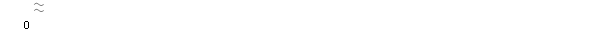 Графикон 1. Просјечна нето плата по мјесецимаМјесечна инфлација у мају 2024. године -0,2%Годишња инфлација (V 2024/V 2023) 2,3%Цијене производа и услуга које се користе за личну потрошњу у Републици Српској, мјерене индексом потрошачких цијена, у мају 2024. године у односу на претходни мјесец у просјеку су ниже за 0,2%, док су у односу на исти мјесец претходне године у просјеку више за 2,3%.Од 12 главних одјељака производа и услуга, више цијене на годишњем нивоу забиљежене су у једанаест, а ниже цијене у једном одјељку.Највећи годишњи раст цијена у мају 2024. године, забиљежен је у одјељку Ресторани и хотели 6,8%, усљед повећања цијена у групи Услуге смјештаја од 13,5%, затим у одјељку Остали производи и услуге 4,8%, усљед виших цијена у групи Услуге личне хигијене од 9,3%, потом у одјељку Алкохолна пића и дуван 4,6%, због повећања у групи Пиво од 9,3%, затим у одјељку Рекреација и култура 4,2%, усљед виших цијена у групи Књиге и уџбеници од 9,0%.Повећање од 4,1% забиљежено је у одјељку Превоз усљед виших цијена у групи Превоз жељезницом од 21,6%, слиједи одјељак Здравство са вишим цијенама од 2,7%, због повећања у групи Медицински производи, прибор и опрема од 5,7%, затим одјељак Намјештај и покућство са растом од 2,2%, усљед виших цијена у групи Поправак апарата за домаћинство од 43,4%, док је у одјељку Становање забиљежен раст од 2,0%, због повећања цијена у групи Ренте станара од 16,0%.Раст од 1,6% забиљежен је у одјељку Комуникације, усљед виших цијена у групи Телефонске и телекомуникацијске услуге од 1,7%, повећање од 1,3% забиљежено је у одјељку Храна и безалкохолна пића, због виших цијена у групи Минерална вода и сокови од 9,7% и у групи Воће од 7,0% и слиједи повећање од 0,8% у одјељку Образовање, усљед раста у групи Образовање које се не дефинише према нивоу од 7,9%.Ниже цијене на годишњем нивоу, у мају 2024. године, забиљежене су у одјељку Одјећа и обућа 6,8%, због сезонских снижења конфекције и обуће током године. Графикон 2. Мјесечна и годишња инфлацијаКалендарски прилагођена индустријска производња (I-V 2024/I-V 2023) мања 7,2%Календарски прилагођена индустријска производња у Републици Српској у периоду јануар-мај 2024. године у поређењу са истим периодом 2023. године мања je за 7,2%. У поменутом периоду, у подручју Прерађивачкa индустријa забиљежен је пад од 4,6%, у подручју Производњa и снабдијевањe електричном енергијом, гасом, паром и климатизацијa пад од 10,3% и у подручју Вађењe руда и камена пад од 13,7%. Десезонирана индустријска производња у Републици Српској у мају 2024. године у поређењу са априлом 2024. године мања је за 1,6%. Календарски прилагођена индустријска производња у Републици Српској у мају 2024. године, у поређењу са мајем 2023. године, мања је за 10,9%.Графикон 3. Индекси индустријске производње мај 2020 – мај 2024. (2021=100)Број запослених у индустрији (V 2024/V 2023) мањи 5,0%Број запослених у индустрији у мају 2024. године, у односу на мај предходне године мањи је за 5,0%. Број запослених у индустрији у мају 2024. године у односу у на просјек 2023. године мањи је за 4,2% и у односу на април 2024. године мањи је за 0,4%. У периоду I-V 2024. највише се извозило у Хрватску, а увозило из СрбијеУ периоду јануар - мај 2024. године остварен је извоз у вриједности од двије милијарде и 36 милиона КМ, што је за 8,6% мање него у периоду јануар - мај 2023. године, те увоз у вриједности од двије милијарде и 917 милиона КМ, што је за 4,7% више него у периоду јануар - мај 2023. године, док је проценат покривености увоза извозом износио 69,8%.У мају 2024. године остварен је извоз у вриједности од 385 милиона КМ, што је за 11,5% мање него у мају 2023. године, те увоз у вриједности од 575 милиона КМ, што је за 4,8% мање него у мају 2023. године, док је проценат покривености увоза извозом износио 66,9%.У погледу географске дистрибуције робне размјене Републикe Српскe са иностранством, у периоду јануар - мај 2024. године, највише се, од укупно оствареног извоза, извозило у Хрватску и то у вриједности од 342 милиона КМ (16,8%) и у Србију 322 милиона КМ (15,8%). У истом периоду, највише се, од укупно оствареног увоза, увозило из Србије и то у вриједности од 458 милиона КМ (15,7%) и из Италије, у вриједности од 440 милиона КМ (15,1%).Посматрано по групама производа, у периоду јануар - мај 2024. године, највеће учешће у извозу остварује електрична енергија са 149 милиона КМ, што износи 7,3% од укупног извоза, док највеће учешће у увозу остварују нафтна уља и уља добијена од битуменозних минерала (осим сирових), са укупном вриједношћу од 220 милиона КМ, што износи 7,6% од укупног увоза. Графикон 4. Извоз и увоз по мјесецима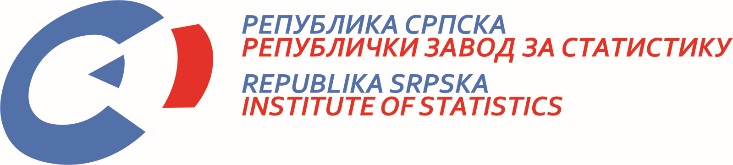            24. VI 2024. Број/No. 199/24 САОПШТЕЊЕ ЗА МЕДИЈЕ јун 2024.МАТЕРИЈАЛ ПРИПРЕМИЛИ: Статистика радаБиљана Глушацbiljana.glusac@rzs.rs.ba Статистика цијена Жељка Драшковићzeljka.draskovic@rzs.rs.baСтатистика индустрије и рударства Андреа Ерак-Латиновићandrea.erak@rzs.rs.ba; Статистика спољне трговине мр Сања Стојчевић Увалићsanja.stojcevic@rzs.rs.baСаопштење припремио одјсек за протоколарне пословеДарко Милуновић, директор Завода, главни уредникОгњен Игњић, руководилац одсјека Република Српска, Бања Лука, Владике Платона ббИздаје Републички завод за статистикуСаопштење је објављено на Интернету, на адреси: www.rzs.rs.baтел. +387 51 332 700; E-mail: stat@rzs.rs.baПриликом коришћења података обавезно навести извор